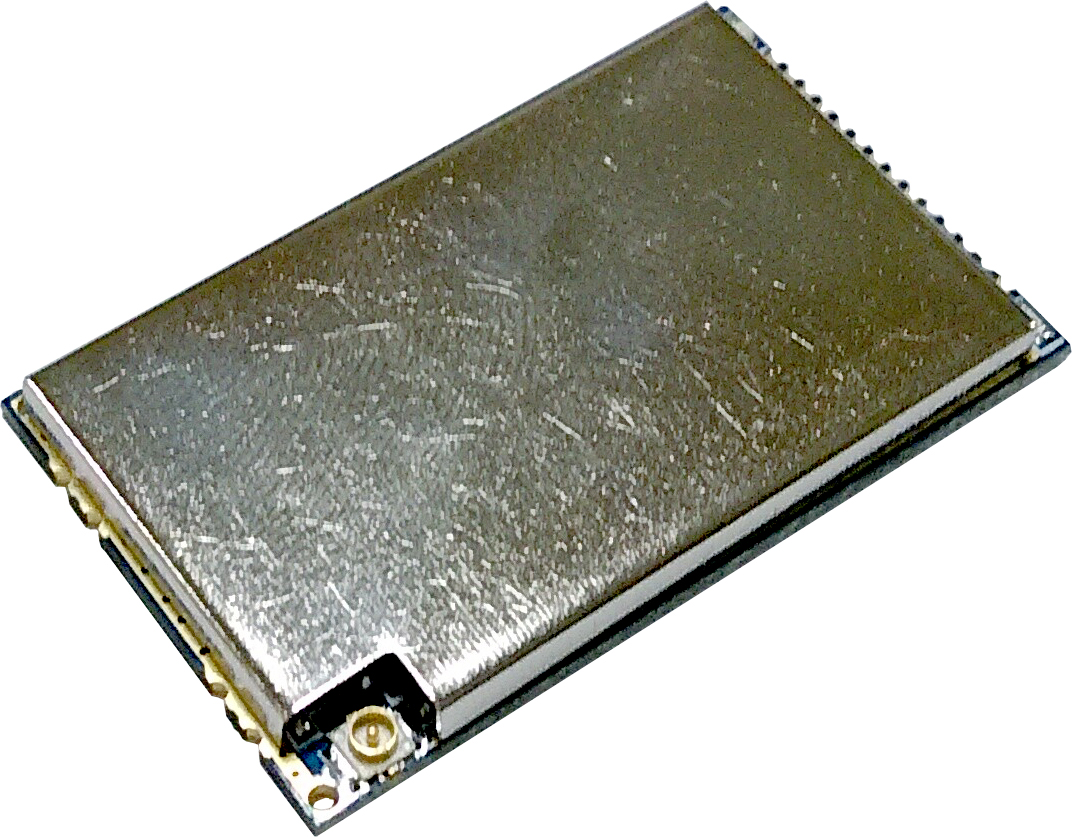 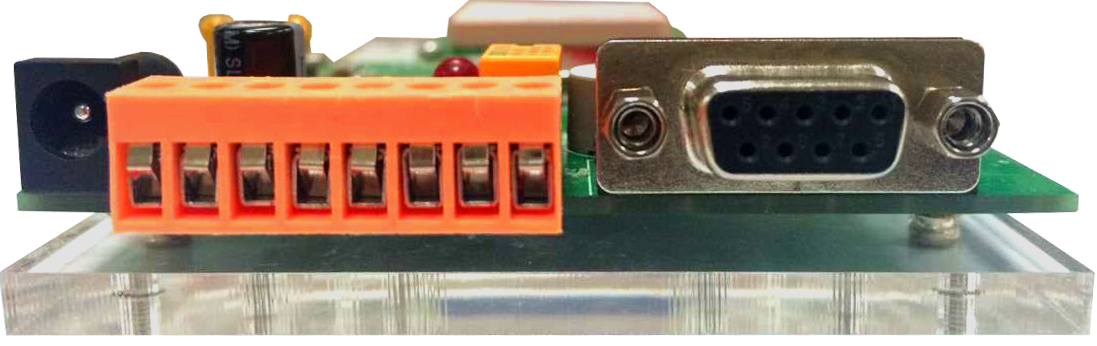 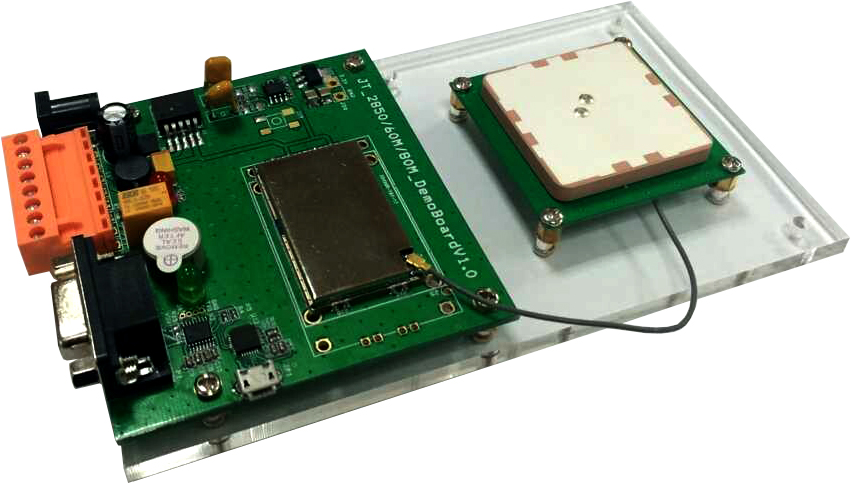 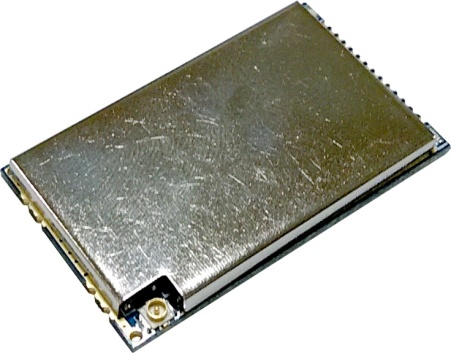 产品简介：    JT-2850 是一款低功耗、体积小的超高频RFID 读写模块。支持ISO18000-6C 协议，能够对符合协议规范的RFID 电子标签进行读写操作。产品特性： ·超低功率输出，最大射频功率20DBM。·超低功耗，最大工作电流200MA。·可以支持两路UART 通信，一路用于485 输出，一路用于RS232 输出。                                           ·可方便的嵌入掌上电脑、PAD、手持设备等移动设备中，从而实现这类设备的RFID 功能扩展。应用于物流仓储、人员识别、电子票据、电力巡查、产品质检、包裹跟踪等多种无线识别（RFID）系统产品参数： PCB板尺寸及接口说明：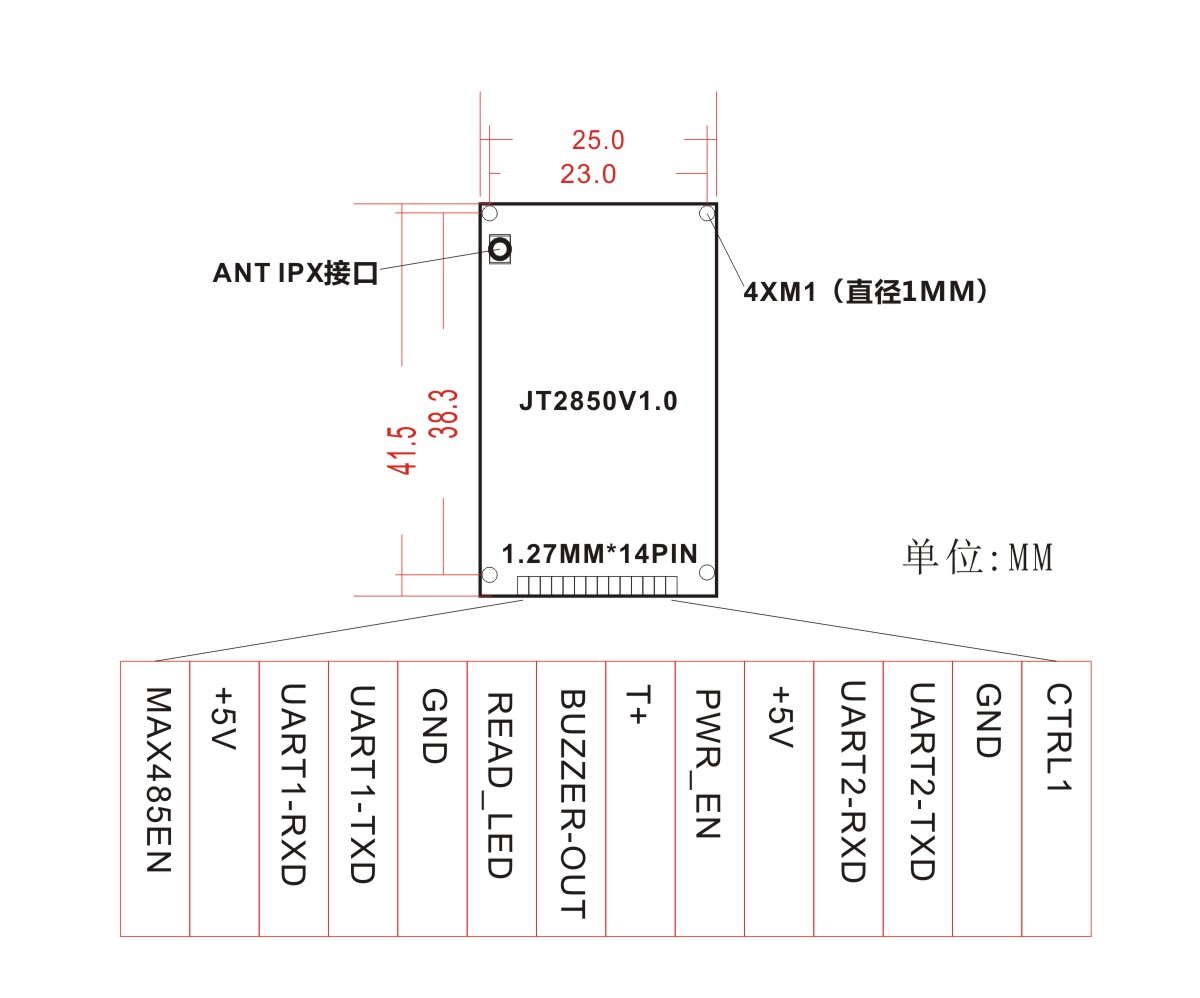 开发套件说明：	开发套件是将模块的接口板设计好，是为了方便用户更直观地检测模块的性能而开发的，用户只需按照项目需求进行测试及软件开发，从而提高了用户的开发效率。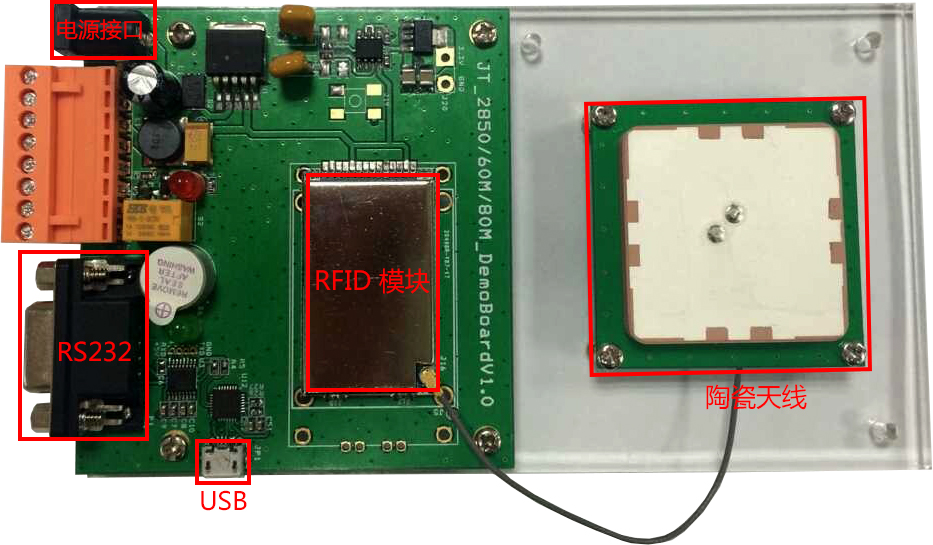 性能参数：性能参数：工作频率902～928 MHZ   865～868MHZ支持协议ISO18000-6C（EPC C1 GEN2）测试软件提供自动写卡、读卡DEMO软件，方便客户发卡和写卡开 发 包提供DEMO软件及C#、VC、VB、Java、DELPHI开发例程通讯接口两路UART通讯，一路RS485输出，一路RS232输出射频功率17dBm～20dBm工作电压+3.6V~+5.5V工作电流峰值电流200mA读取距离稳定读取：80-100cm(外接40X40X5mm陶瓷天线)物理参数：物理参数：产品尺寸41.5X25X3mm天线接口IPEX座工作温度-20℃~+65℃存储温度-45℃~+95℃